TORNEO ACTIVO  RADIO ÉLITE - HUARALDOMINGO 12 DE FEBREROOrganizado por el Club Inti Amaru Chess  con la Colaboración del Grupo Baldeón, del  Club Unió Escacs Montcada y de la Asociación de Docentes de la Universidad de San MarcosLocal de Juego: Local Hatuchay – Radio Élite. Av. Grau Cdra 6. HuaralSistema Suizo 9 rondas – partidas de 20 minutos por jugador.Información e Inscripciones:  ajedrezchancay@hotmail.com  y Tf/whatsApp :  942 371 513 Ingresos en  Cuenta Corriente del Banco de la Nación:  Cuenta: N° 04—323—260090 a nombre de Yelitza Baltazar Huaman,  Indicando:  Nombre-Apellidos / 12 Febrero  y enviar email  con el voucher para confirmar pago.La participación en este torneo implica la aceptación de este reglamento. Todo lo que no esté previsto se resolverá aplicando los reglamentos de la  FIDE.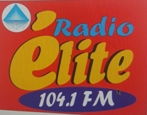 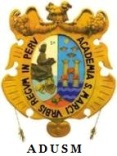 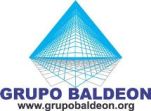 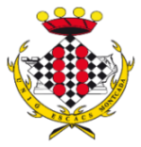 CONFIRMACION Y PAGO DE INSCRIPCIONES:8.30 a 9.30 hrs1º RONDA:9.45  hrsCLAUSURA:19.15 hrsINSCRIPCIONESGENERALMENORES 1625 soles15 solesPremios: 3.000 solesPremios: 3.000 solesGeneralPremios Especiales1º5001º2º2º300Dama100703º250Huaral100704º200Sub 16100705º150Sub 14100706º150Sub 12100707º130Sub 10100708º130Sub 810070